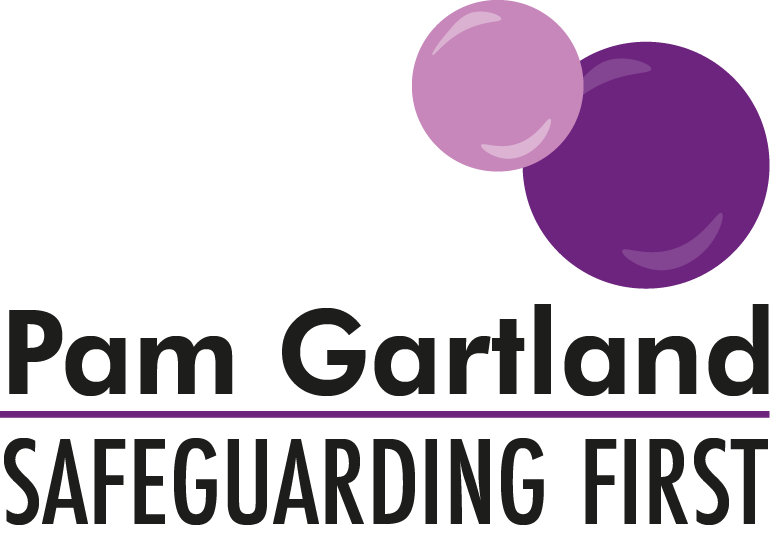 Guidance for visitors to the settingSafeguarding is ‘everyone’s business’ and as part of accessing our site and working where there are children we would respectfully ask that to keep children safe and to keep yourself safe that you follow our guidelines below:Please observe the visitors signing in and out procedures and ensure your visitors badge is worn throughout your visit.Make yourself familiar with the fire evaluation and lock down procedures Adhere to the personal mobile device guidance ConcernsIf you see or hear any incident of harm, behaviour or conduct relating to any of our pupils that you report it immediately to the Designated Safeguarding Leads who are ………………………….. and………………………….If you see or hear any incident of harm or conduct relating to any of our staff that you report it immediately to the Headteacher who is…………………………………. Or the Designated Safeguarding Leads………………………………. And………………………………….If you see or are concerned of any issues of a health and safety nature for example broken equipment or a dangerous area to children that you report it immediately to the school reception.ConductWhilst you are in the building if you are not directly working with pupils that you do not verbally or physically interact with the pupils.Whilst you are in the building that if you are supervised by another member of staff (DBS dependent) that you do not move around the building without being escorted by that member of staff.Whilst you are in the building your personal mobile phone is switched off and not used on the premises (if circumstances are otherwise please declare this at the main reception).  Under no circumstances should your mobile technology or any other equipment be used to take photographs or videos of the pupils.Whilst you are in the building you maintain professional conduct at all times with staff and pupils Health and SafetyWhilst you are in the building that if there is a fire alarm that you follow the school’s procedures to leave the premises by the nearest exit to you.  This will be shown to you when you are escorted to the designated area you are working in.Whilst you are in the building that you comply with all health and safety procedures. Whilst in the building if an incident or accident occurs whilst on site either to yourself or another please report it immediately to the reception or inform the Designated Safeguarding Lead/Headteacher.   If you require medical attention whilst on your visit, First Aid is located in the main reception.That when you enter or exit the building you sign in and out using the visitor’s signing in book.Whilst you are on the premises you wear your visitors badge at all times and it is clearly visible to staff and pupils.The Head teacher is……………….The Designated Leads for the Setting are…………………………………………………………….INSERT<School Address and Telephone Number>